Süßkartoffel-Auflaufmit Pinienkernen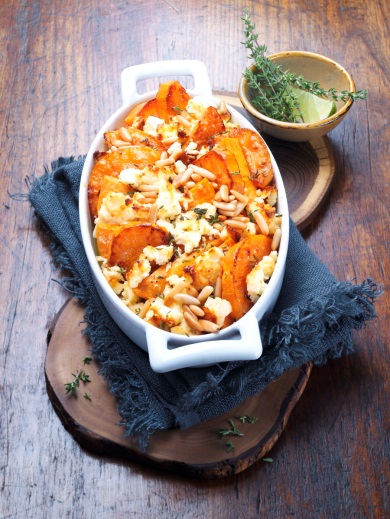 Zutaten für 4 Personen:1,2 kg Süßkartoffeln½ Bund Thymian4 EL OlivenölSalz, Pfeffer200 g Schafkäse60 g PinienkerneSaft von 1 Limette1. Süßkartoffeln schälen, längs halbieren und in dicke Scheiben schneiden. Thymian waschen, trockenschütteln und Blättchen von den Stielen zupfen. Olivenöl mit Salz und Pfeffer würzen. Thymian zufügen und alles vermengen. 2. Süßkartoffeln mit dem gewürzten Öl vermengen. In eine Auflaufform geben, mit Folie abdecken und im vorgeheizten Backofen bei 200 °C (Gas: Stufe 3; Umluft: 175 °C) 20 Minuten backen. 

3. Auflaufform aus dem Ofen nehmen und Folie entfernen. Schafkäse gleichmäßig über den Kartoffeln zerbröckeln. Mit Pinienkernen bestreuen und bei gleicher Temperatur weitere 10-15 Minuten backen. Mit Limettensaft beträufeln und sofort servieren. Zubereitungszeit: ca. 45 MinutenNährwertangaben pro Portion:	Energie: 637 kcal / 2670 kJEiweiß: 17,1 gFett: 29,3 gKohlenhydrate: 73,9 g